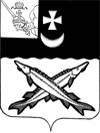 КОНТРОЛЬНО-СЧЕТНАЯ КОМИССИЯ БЕЛОЗЕРСКОГО МУНИЦИПАЛЬНОГО РАЙОНАЗАКЛЮЧЕНИЕна проект решения Представительного Собрания  Белозерского муниципального  района «Об утверждении Положения о залоговом фонде Белозерского муниципального района и о внесении изменений и дополнений в Положение об управлении и распоряжении муниципальной собственностью Белозерского муниципального района»                                                                                                        23.05.2014        Настоящее заключение подготовлено на основании п.9 плана работы контрольно-счетной комиссии района на 2014 год, в соответствии п.1 ст.12 Положения о контрольно-счетной комиссии района, утвержденного решением Представительного Собрания района от 28.02.2008 № 50 (с учетом изменений и дополнений).        Представленным на экспертизу проектом решения Представительного Собрания предлагается: -   утвердить Положение о залоговом фонде Белозерского муниципального района (прилагается к проекту решения); -  внести в Положение об управлении и распоряжении муниципальной собственностью  Белозерского муниципального района, утвержденное решением Белозерского комитета районного самоуправления от 16.12.2005 № 235 (с последующими изменениями и дополнениями), изменения и дополнения, а именно раздел 22 дополнить пунктом 22.6 следующего содержания:         «22.6. Имущество казны может быть включено в залоговый фонд Белозерского муниципального района. Порядок и условия использования залогового фонда Белозерского муниципального района определяются Положением о залоговом фонде Белозерского муниципального района, утвержденным решением Представительного Собрания района».        Основной целью формирования залогового фонда района является создание условий для привлечения инвестиций в экономику района, развития его инвестиционного потенциала, поддержки приоритетных инвестиционных проектов района.           Представленный проект положения о залоговом фонде Белозерского муниципального района (далее – проект Положения) разработан в соответствии с Гражданским кодексом РФ и Уставом Белозерского муниципального района и не противоречит  ст.6, 15 Федерального закона от 06.10.2003г. № 131-ФЗ «Об общих принципах организации местного самоуправления в РФ» (с изменениями и дополнениями), ст.42 и 93.2  Бюджетного кодекса РФ. Данный проект Положения определяет порядок и условия использования залогового фонда района.         Проект  Положения содержит пункт 5 «Оценка и страхование залогового фонда района. Плата за использование объектов залогового фонда района», в котором  говорится, что  расходы на проведение первоначальной рыночной оценки объектов при включении их в Перечень объектов залогового фонда и страхование объектов, заложенных по договору о залоге, осуществляются за счет ассигнований, предусмотренных в районном бюджете на очередной финансовый год и плановый период.  Следует учитывать, что  принятие данного проекта Положения  повлечет за собой  дополнительные расходы районного бюджета на 2014 финансовый год.           Постановлением администрации Белозерского муниципального района  от 08.11.2013г. № 1233 утвержден Прогнозный план (программа) приватизации имущества Белозерского муниципального района на 2014-2016годы, основной задачей которого является осуществление в 2014-2016 годы приватизации муниципального имущества с целью получения  доходов в районный бюджет. Согласно пп 4.3 п 4 проекта Положения  в залоговый фонд не передается имущество, включенное в прогнозный план (программу) приватизации имущества района. Исключение имущества из плана приватизации имущества района с целью передачи его в залоговый фонд района  повлечет за собой недополучение  доходов от использования имущества. В то же время предоставление имущества в залог является платным. Размер платы за использование объектов залогового фонда поступает в районный бюджет в соответствии с соглашением о предоставлении в залог объектов залогового фонда района. Обоснованность расчета указанной платы отделом по экономике и инвестициям не предоставлена.          Изменения и дополнения  в  Положение об управлении и распоряжении муниципальной собственностью Белозерского муниципального района, утвержденное решением Белозерского комитета самоуправления от 16.12.2005 № 235 (с последующими изменениями и дополнениями)  вносятся в соответствии со статьей 18 Устава Белозерского муниципального района, в целях развития инвестиционного потенциала Белозерского муниципального района.                                                               Выводы:1.Создание залогового фонда Белозерского муниципального района не противоречит действующему законодательству.2.Внесение изменений в  Положение об управлении и распоряжении муниципальной собственностью Белозерского муниципального района, утвержденное решением Белозерского комитета самоуправления от 16.12.2005 № 235 (с последующими изменениями и дополнениями) не противоречит действующему законодательству.                                                 Предложения:        Контрольно-счетная комиссия района предлагает при принятии решения Представительного Собрания Белозерского муниципального района  «Об утверждении Положения о залоговом фонде Белозерского муниципального района и о внесении изменений и дополнений в Положение об управлении и распоряжении муниципальной собственностью Белозерского муниципального района» определить конкретного координатора (отдел администрации района), ответственного за организацию работы с залоговым фондом (проведение первоначальной рыночной оценки  объектов при включении их в Перечень имущества залогового фонда и страхования объектов, заложенных по договору о залоге).  Инспектор контрольно-счетной комиссии Белозерского муниципального района                                            Н.Б.Климина                    